 АДМИНИСТРАЦИЯ 
ЛЕНИНСКОГО  МУНИЦИПАЛЬНОГО  РАЙОНА
ВОЛГОГРАДСКОЙ ОБЛАСТИ______________________________________________________________________________ПОСТАНОВЛЕНИЕОт  22.12.2015 №  532О внесении изменений в постановление администрации Ленинского муниципального района Волгоградской области от 06.10.2015 № 410 «Об утверждении муниципальных программ на 2016 год и на плановый период 2017 и 2018 годы»	В соответствии с решением Ленинской районной Думы от 17.12.2015     № 22/83 «О бюджете Ленинского муниципального района на 2016 год и на плановый период 2017 и 2018 годов», руководствуясь статьями 22, 23 Устава Ленинского муниципального района Волгоградской области,	администрация Ленинского муниципального районаПОСТАНОВЛЯЕТ:1. Внести изменения в постановление администрации Ленинского муниципального района Волгоградской области от 06.10.2015 № 410 «Об утверждении муниципальных программ на 2016 год и на плановый период 2017 и 2018 годы» следующего содержания:1.1. абзац 2 пункта 1 резолютивной части постановления изложить в следующей редакции: «муниципальная  программа «Комплексные меры противодействия злоупотреблению наркотиками и их незаконному обороту в Ленинском муниципальном районе на 2016 год и на плановый период 2017 и 2018 годов» за счет бюджета района 2016 год – 76,0 тысяч рублей, 2017 год – 35,0 тысяч рублей, 2018 год – 35,0 тысяч рублей; (программа прилагается)».1.2. приостановить действие абзаца 3 пункта 1 резолютивной части постановления в связи с отсутствием финансирования.1.3. абзац 5 пункта 1 резолютивной части постановления изложить в следующей редакции: «муниципальная  программа  «Молодой семье – доступное жилье» на 2016 год и на плановый период 2017 и 2018 годов за счет бюджета района 2016 год – 1045,0 тысяч рублей, 2017 год – 1045,0 тысяч рублей, 2018 год – 1045,0 тысяч рублей; за счет федерального бюджета 2016 год – 0 тысяч рублей, 2017 год – 0 тысяч рублей, 2018 год – 0 тысяч рублей; за счет областного бюджета 2016 год – 0 тысяч рублей, 2017 год – 0 тысяч рублей, 2018 год – 0 тысяч рублей; (программа прилагается)».1.4. абзац 6 пункта 1 резолютивной части постановления изложить в следующей редакции: «муниципальная программа «Организация отдыха и оздоровления отдельных категорий детей в каникулярное время» на 2016 год и на плановый период 2017 и 2018 годов за счет средств бюджета района: 2016 год – 58,9 тысяч рублей, 2017 год – 39,3  тысяч рублей, 2018 год – 39,3 тысяч рублей; за счет средств областного бюджета 2016 год - 0 тысяч рублей, 2017 год - 0 тысяч рублей, 2018 год - 0 тысяч рублей; (программа прилагается)»1.5. абзац 7 пункта 1 резолютивной части постановления изложить в следующей редакции: «муниципальная программа «Комплекс мер по созданию  безопасных условий  для обучающихся  и воспитанников в образовательных организациях Ленинского муниципального района на 2016-2018 годы» за счет бюджета района 2016 год – 900,000 тысяч рублей, 2017 год – 945,000 тысяч рублей, 2018 год – 945,000 тысяч рублей; (программа прилагается)».1.6. абзац 8 пункта 1 резолютивной части постановления изложить в следующей редакции: «муниципальная  программа «Капитальное строительство и развитие социальной сферы Ленинского муниципального района на 2016-2018 годы» за счет средств бюджета района 2016 год – 4757,3 тысяч рублей, 2017 год – 10,0 тысяч рублей, 2018 год – 9,5 тысяч рублей; за счет средств областного бюджета 2016 год – 33227,4 тысяч рублей, 2017 год – 0 тысяч рублей, 2018 год – 0 тысяч рублей; (программа прилагается)».1.7. приостановить действие абзаца 9 пункта 1 резолютивной части постановления в связи с отсутствием финансирования.1.8.  приостановить действие абзаца 10 пункта 1 резолютивной части постановления в связи с отсутствием финансирования.1.9. абзац 11 пункта 1 резолютивной части постановления изложить в следующей редакции: «муниципальная программа "Устойчивое развитие сельских территорий Ленинского муниципального района на 2016 - 2018 годы и на период до 2020 года за счет средств бюджета района 2016  год – 30,0 тысяч рублей, 2017 год – 20,0 тысяч рублей, 2018 год – 20,0 тысяч рублей, 2019 год – 80,0 тысяч рублей;  2020 год – 90,0 тысяч рублей;  за счет  средств федерального бюджета 2016 год – 1923,27 тысяч рублей; 2017 год – 1669,50 тысяч рублей; 2018 год – 1686,00 тысяч рублей; 2019 год – 1686,00 тысяч рублей;  2020 год – 1686,00 тысяч рублей; за счет средств областного бюджета 2016 год – 7614,35 тысяч рублей; 2017 год – 2226,00 тысяч рублей; 2018 год – 2248,00 тысяч рублей; 2019 год – 2248,00 тысяч рублей; 2020 год – 2248,00 тысяч рублей; за счет средств бюджетов поселений 2016 год – 635,00 тысяч рублей; 2017 год – 100,00 тысяч рублей; 2018 год – 0,00 тысяч рублей; 2019 год – 0,00 тысяч рублей; 2020 год – 0,00 тысяч рублей; за счет средств внебюджетных источников 2016 год – 1673,27 тысяч рублей, 2017 год – 1669,50 тысяч рублей, 2018 год – 1686,00 тысяч рублей, 2019 год – 1686,00 тысяч рублей, 2020 год – 1686,00 тысяч рублей;(программа прилагается)».1.9. абзац 12 пункта 1 резолютивной части постановления изложить в следующей редакции: «муниципальная программа «Повышение безопасности дорожного движения в Ленинском муниципальном районе на 2016  и на период до 2018 года» за счет бюджета района 2016 год – 1000,0 тысяч рублей, 2017 год – 1000,0 тысяч рублей, 2018 год – 1000,0 тысяч рублей; за счет средств бюджетов поселений 2016 год - 7716,23 тысяч рублей, 2017 год – 6778,0 тысяч рублей, 2018 год – 6778,0 тысяч рублей; (программа прилагается)»1.10. абзац 13 пункта 1 резолютивной части постановления изложить в следующей редакции: «муниципальная  программа «Развитие дошкольного образования Ленинского муниципального района на 2016-2018годы» за счет бюджета района 2016 год – 41,100 тысяч рублей, 2017 год – 50,000 тысяч рублей, 2018 год – 50,000 тысяч рублей; (программа прилагается)». 	1.11. приостановить действие абзаца 14 пункта 1 резолютивной части постановления в связи с отсутствием финансирования.1.12. приостановить действие абзаца 15 пункта 1 резолютивной части постановления в связи с отсутствием финансирования.2. Постановление вступает в силу с момента подписания и подлежит размещению на официальном сайте администрации Ленинского муниципального района Волгоградской области.Глава администрацииЛенинского муниципального района                                    Н.Н.Варваровский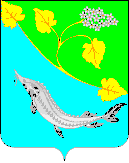 